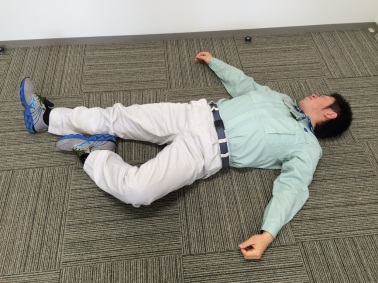 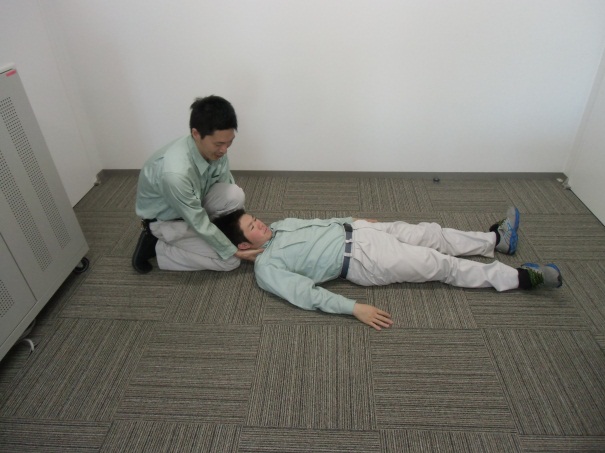 徒手搬送（近距離）　　　背部から後方に移動させる方法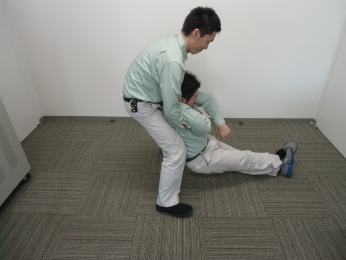 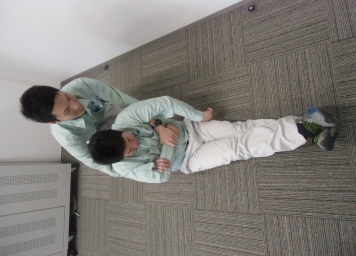 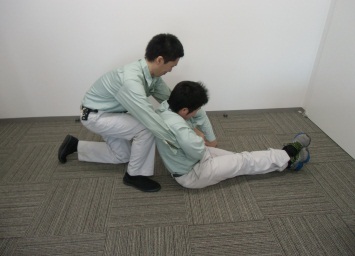 ＜参考＞支持搬送・負傷者が片足を怪我した場合　　＜参考＞背負い搬送・おんぶして運ぶ方法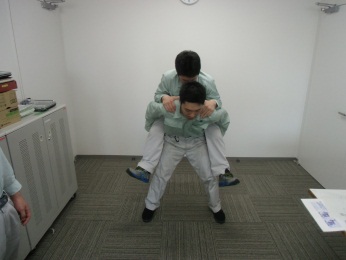 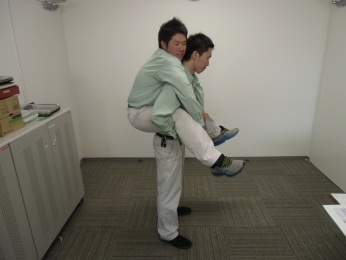 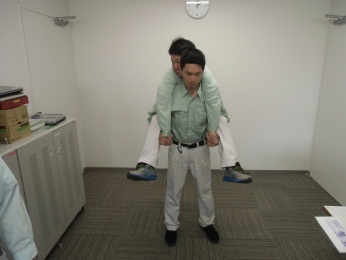 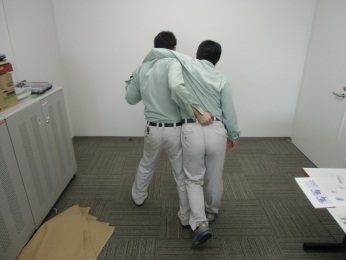 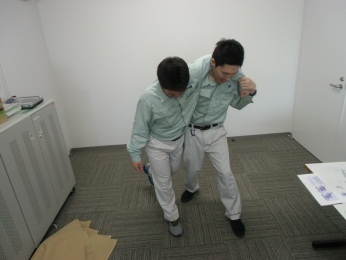 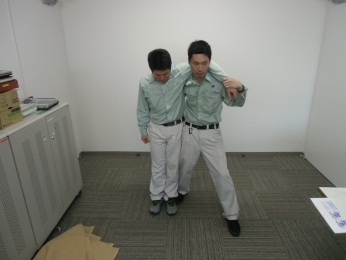 ２人で前後から搬送する方法			　　　２人で左右から搬送する方法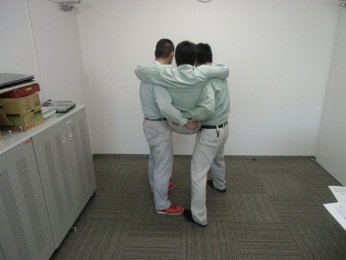 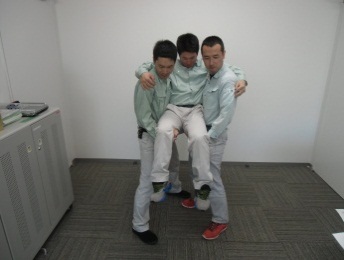 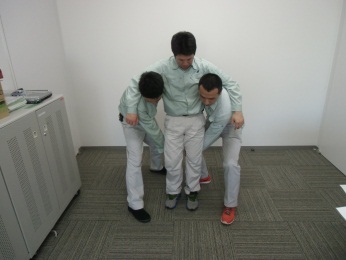 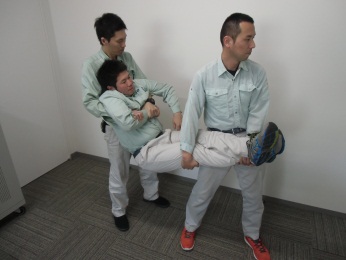 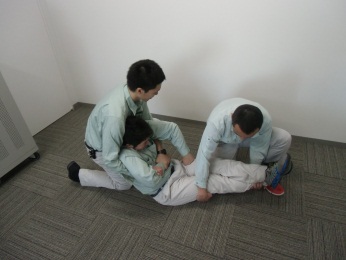 担架搬送法（中～長距離）応急担架作成方法毛布を使用　　６人での搬送を推奨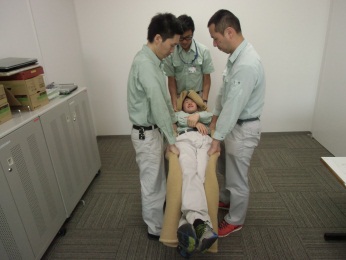 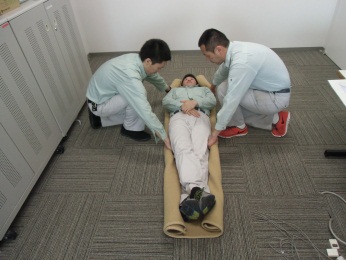 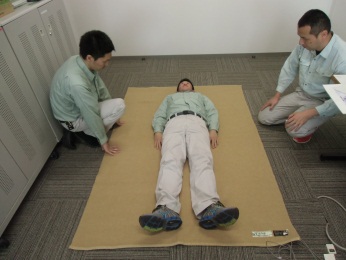 毛布と搬送棒を使用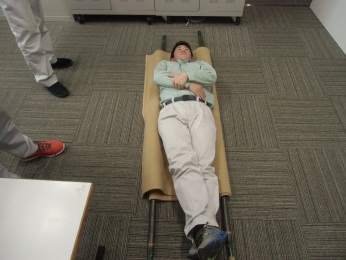 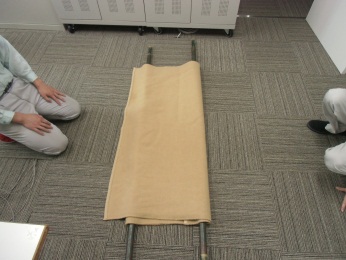 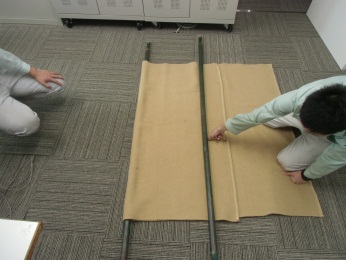 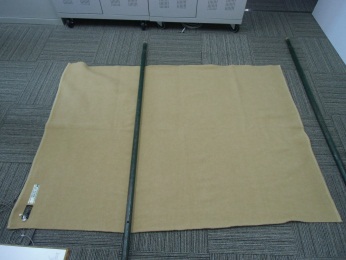 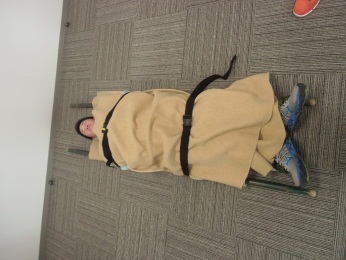 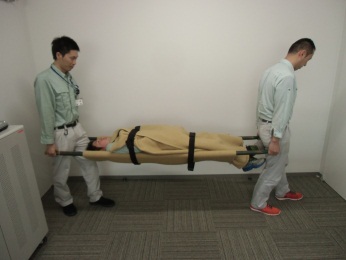 　携帯型担架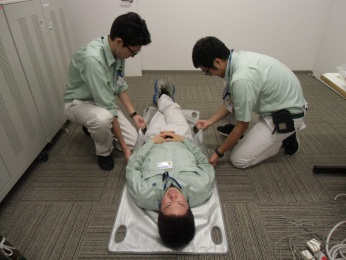 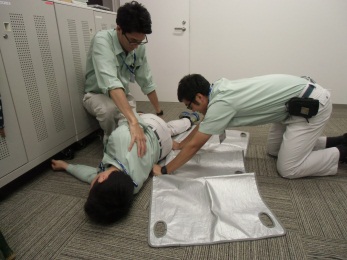 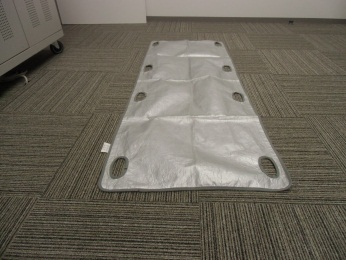 